Calling all MAHA Artists!  Try your hand at designing the MAHA State Playoff Logo.Contest Open To All Youth PlayersEntries/Sketches due December 15th 2017 To: Kimdurka@hotmail.comPins not to exceed 1 1/8”Colors: Red, White, Blue, BlackMust Include: 2017-2018 MAHA State Playoffs Winner Will Receive a Hockey Or Goalie Stick of Your Choice We are looking forward to seeing YOUR Entry!!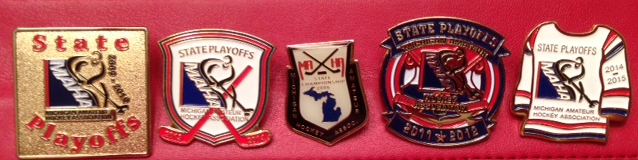 